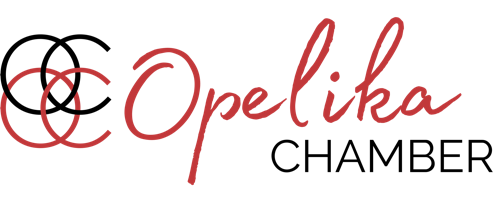 MINORITY BUSINESS SCHOLARSHIP APPLICATION	Business Name: ______________________________________________________________________________________Physical Address: ___________________________________ City_____________________ State_______ Zip__________  Mailing Address: ____________________________________ City_____________________ State_______ Zip__________  Billing Address: _____________________________________ City_____________________ State_______ Zip__________Phone (             ) ____________________                                                Fax    (               ) ___________________________   Toll Free _________________________                                                  Web Page _____________ ___________________                  Date business opened_______________________                                     2 part time employees=1 full time Current # of Full Time Employees______	    Current # of Part Time Employees________  	Total__________Business License # ____________________________________What category does your minority business fall under? (Ex: Veteran, Woman, Asian) __________________________________1. (Main Contact) Name____________________________________________ Title_____ ________________________Please contact me by:            Mail                           E-Mail Address_____________________________                               2. Name________________________________________________________ Title_____________________________Please contact me by:             Mail                           E-Mail Address______________________________ 3. Name________________________________________________________ Title______________________________Please contact me by:               Mail                           E-Mail Address_______________________________ Scholarship QuestionnaireWhat is the purpose of your business? Why do you want to be a member of the Opelika Chamber?Why should your business be chosen for this one-time scholarship opportunity?